Algebra 1b- Mrs. Tilus				Name: _______________________________________Unit 6- Part 1 Review: Parallel/Perpendicular Lines and Systems of Equations                      Are the line parallel, perpendicular, or neither?     1.                                          2.                                     3.      4.   			        5.                                           6.    7. Which of the following lines is parallel to  ?
      A.) 		B.) +6		C.) 	     D.) 8. Which of the following lines is perpendicular to ?
      A.) 		B.)  	C.)  	     D.)  9. The line   is perpendicular to which line?
      A.) 	 	B.) 	  C.)  	      D.) 10.  Fill in the chartA.REI.C.6 – I can Solve systems of linear equations exactly and approximately (e.g., with graphs), focusing on pairs of linear equations in two variables.Solve the system of equations using substitution.        10.)    						11.)   Solve the system of equations using elimination.     12.)                                                                     		13.)        14.)                                                         		 15.)  Solve the system of equations using any method.       16.)                                                                               			17.)  Solve the system of equations by using graphing.     18.)                                                                    19.) 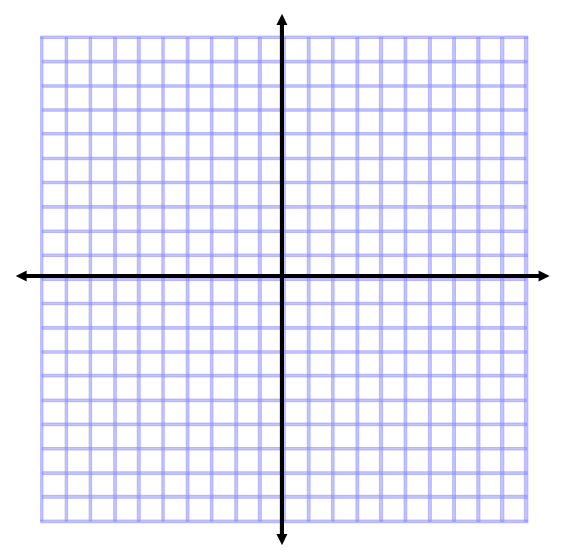      20.)  						21.)   Type of SolutionWhat is looks like using Elimination/SubstitutionWhat is look like using Graphing